KOMISE ROZHODČÍCHOFS BRNO – VENKOV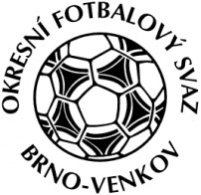 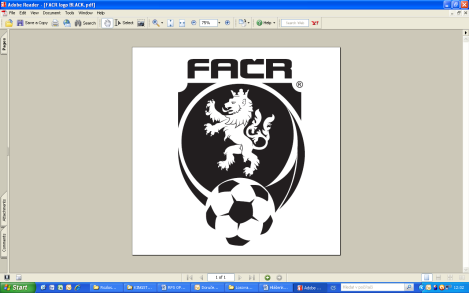 Vídeňská 9, 639 00 BrnoPředseda KR: Kundelius LadislavEmail komise rozhodčích: kr.ofsbo@seznam.czZÁPIS č. 3 z jednání KOMISE ROZHODČÍCH OFS BRNO-VENKOV                      konané dne 23. 8. 2018Přítomni: Ladislav Kundelius, Ivan Vostrejž, Miloš Toman, Simon Vejtasa, Jan Oujezdský, Jan VrbkaOmluveni: Místo konání: hala “Morenda“, Vídeňská 9 – Brno1. ÚvodJednání komise zahájil a řídil předseda KR Ladislav Kundelius.2. Rozhodnutí a průběh jednání KR	 KR schválila obsazení na víkend 25. a 26. 8. a 1. a 2. 9. 2018KR provedla kontrolu došlé pošty: zápisy STK.KR opětovně vyzývá všechny zájemce o vykonávání funkci R fotbalu, aby se přihlásili na tel.: 602 773 621 nebo na e- mail: kr.ofsbo@seznam.cz.KR upozorňuje R, aby si včas vystavili v IS fakturu za každý uzavřený měsíc.KR upozorňuje, že R Pospíšil nemají v IS FAČR fotografie. Průkazkové foto zašlete nejpozději do 30. 8. 2018 na email p. Oujezdského.KR upozorňuje, že omluvy je nutné posílat 16 dní předem.KR upozorňuje, že R jsou povinni uvádět pořadí střelců v ZoU.Na KR se dostavil R Staněk J., který byl na základě rozhodnutí STK předvolán na KR kvůli pochybení v ZoU Říčany B : Řeznovice. Pan Staněk byl poučen o svých povinnostech z pozice R.Z tohoto  důvodu  budou  p. Staňkovi  omezeny  delegace  na  utkání  dospělých.KR oznamuje, že počínaje soutěžním kolem 25. – 26. 8. jsou R povinni provádět předzápasovou poradu s vedoucími družstev a hl. pořadatelem v kabině R (dresy, nosítka, …).KR upozorňuje, že R řídící utkání OP a III. třídy mužů jsou povinni provádět předzápasovou rozcvičku a kontrolu HP.KR upozorňuje R, aby před začátkem utkání v ZoU provedli kontrolu u obou družstev a v případě, že bude uveden ZK, tak jej z IS odstraní. ZK bude doplněn do ZoU v případě střídání K.KR důrazně připomíná, že je nutné uzavřít zápis s vedoucími družstev za jejich přítomnosti bezprostředně po utkání.3. PokutyKR udělila R pokuty dle sazebníku, jmenovitě: Kokrda, Mikláš, Tomsa. Důvod a výše pokuty je uvedena v tabulce, která je vyvěšena na následujícím odkaze: http://www.fotbalbrno-venkov.cz/aktuality-rozhodci/ . Pokuty nezaplatili: Koryčanská, Minařík, Pindeš, Stanšk J., Šeda.Částku zašlete do 30. 8. 2018 na účet 107-338100287/0100. Jako variabilní symbol uveďte své ID FAČR  a do poznámky napište jméno a příjmení. V případě nezaplacení pokuty do uvedeného termínu bude R stažen z delegace.4. Náhradní školení RNa náhradní školení KR dne 23. 8. se dostavili R Králíček, HavlátPoslední možnost školení R bude na zasedání KR 6. 9. 2018 v 16:30. R budou pozvání emailem. Na doškolení jsou pozvání R: Chorvát, Kodras, Múdrý a Pospíšil.5. OstatníKR připomíná email pro veškerou komunikaci s komisí (včetně omluv):  kr.ofsbo@seznam.czKR se zabývala přípravou nominační listiny R pro podzimní část soutěžního ročníku 2018/19. Příští jednání KR se bude konat ve čtvrtek 6. 9. 2018 od 16:00 hodin v zasedací místnosti OFS Brno – venkov, hala “Morenda“, ul. Vídeňská 9, Brno.Jednání KR skončilo v 16:30 hod.V Brně dne 23. 8. 2018 Zapsal:                                                                                                 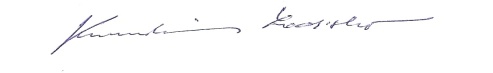          Jan Oujezdský		                                                               Ladislav Kundelius        člen KR OFS Brno-venkov           	                                             předseda KR OFS Brno-venkov